Even, Odd Numbers   10 min        1 participant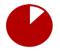 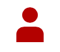 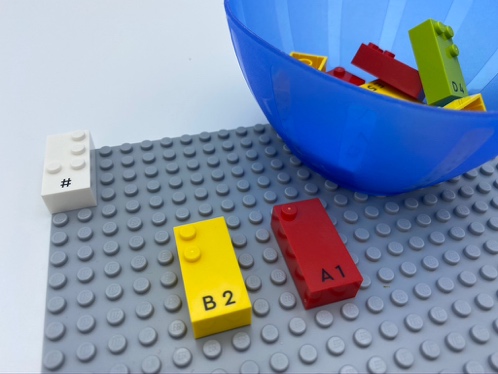 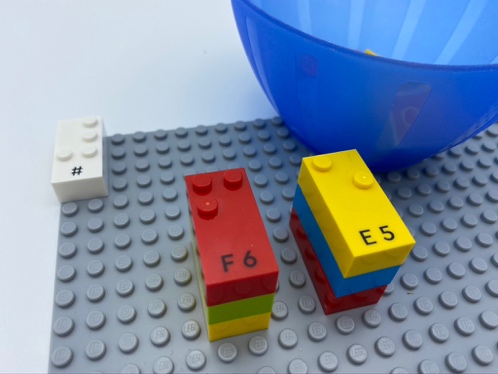 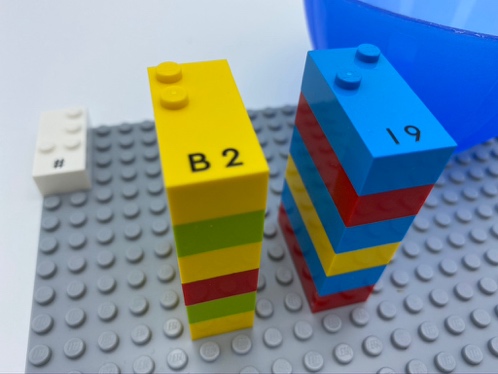 Let’s playPick a number from the bowl.Read the number and say whether it is an even number or an odd number.Build 2 towers on the base plate: one with even, the other with odd.How to prepare1 base plate1 bowl12 number bricks (6 odds, 6 evens)1 number sign brickPlace the number sign brick in the top left corner of the base plate to indicate the bricks are numbers.Place the remaining bricks in the bowl.Facilitation tips Explain that we are not going to put the number sign in front of each brick. The number sign in the top left corner of the base plate indicates that all the bricks are numbers.Ask “How can you make the activity more fun?”.Ask “How can you do this activity with friends?”.Possible variationsChange the number or selection of bricks.Use a brick that doesn't fit the pattern e.g. a brick that doesn't represent a number.Use a timer.Encourage collaborative play with peers.Children will develop these holistic skillsCOGNITIVE - Calculate with numbers: recognize odd and even numbersEMOTIONAL - Know the purpose of the activityCREATIVE - Identify various leisure activities to be done alone or with other peopleSOCIAL - Plan and carry out routine or non-routine activities requiring multiple stepsDid you knowInherently joyful and iterative nature of playful activities appears to fuel and boosts children’s engagement and learning.